Расписание уроков  с 12.05 по 15.05.2020 год  11 классК ЗАДАНИЮ ПО РУССКОМУ ЯЗЫКУ,	1.С чего начать?Внимательно читаем текст.Сочинение пишется по тексту. Теперь не нужно приводить аргументы из литературы и жизненного опыта. Поэтому начинаете, ребята, с внимательного прочтения текста, подчёркивания в нём основных мыслей, важных слов, фраз, художественных средств, которые использует автор. Вы должны найти в нём тот материал, который будете использовать при анализе.Предлагаю текст для сочинения. Обратите внимание, какие фразы, слова я в нём выделила.Итак, текст прочитан, выделены фразы, помогающие его понять.2.Определяем проблему текста, пишем вступление.Приступаем к самой важной части сочинения – определяем проблему. Если  неверно будет указана одна из проблем, по которой вы будете писать сочинение, то такая работа НЕ будет засчитана.Вспомним, что проблема текста – это то, над чем размышляет автор, что его волнует; это вопрос, понять ответ на который пытается автор.Уроки Тема урока Образовательный ресурсЗаданиепонедельник1.русский языкпонедельник2.русский языкпонедельник3.русский языкпонедельник4.историяпонедельник4.английский языкпонедельник5.историяпонедельник5.английский языкпонедельник6.историяпонедельник6.английский языквторник1.математика профильПовторение. (Многогранники. Тела вращения)Вариант ЕГЭ (решать подробно со всеми выкладками)вторник1. литератураРабота с заданиями  ЕГЭ с краткой формулировкой ответаРешить тестовую часть ЕГЭз.1-7,10-14вторник1. биологияРабота с вариантами  ЕГЭhttps://cloud.mail.ru/public/wee3/2qom1D8R4 Вариант 4 (прислать до 17.00 12.05)вторник2.математика профильвторник2. литератураРабота с заданиями  ЕГЭ с краткой формулировкой ответавторник2.биологияРабота с вариантами  ЕГЭhttps://cloud.mail.ru/public/wee3/2qom1D8R4 Вариант 5 (прислать до 17.00 13.05)вторник3.математика профильвторник3. литератураРабота с заданиями  ЕГЭ с краткой формулировкой ответавторник3.биологияРабота с вариантами  ЕГЭhttps://cloud.mail.ru/public/wee3/2qom1D8R4 Вариант 6 (прислать до 17.00 14.05)вторник4. обществознаниеЕдиный государственный экзамен по обществознанию: особенности содержания и оценивания Письменно решить задания из тренировочного варианта №1https://vk.com/club193865800Обратная связь во вторник  в 17.00вторник5. обществознаниевторник6. обществознаниесреда1.русский языкРабота с заданием 27 ЕГЭ (сочинение)Проблема текста.  Вступление.Написать вступление к сочинениюсреда2.русский языксреда3.русский языксреда4.математика базаПовторение (Объемы многогранников и тел вращения)Вариант ЕГЭ (решать подробно со всеми выкладками)среда4.информатикаПовторениеРешить вариант ЕГЭсреда5.математика базасреда5.информатикасреда6.математика базасреда6.информатикачетверг1.математика профильПовторение.( Натуральные числа. Целые числа. Рациональные числа)Вариант ЕГЭ (решать подробно со всеми выкладкамичетверг1. литератураРабота с творческими заданиямиВыполнить задания 8,15четверг2.математика профильчетверг2. литературачетверг3.математика профильчетверг3. литературачетверг4.историяОсобенности выполнения заданий по истории, связанных с анализом исторического источникаПисьменно решить задания из банка заданий №20-22 https://vk.com/club193865800Обратная связь в четверг в 17.00четверг4.химияИзучить параграф №26 «Хром» (стр.106-108) и параграф №27 (Железо, никель, платина»  (стр. 108-111).«Металлы побочных подгрупп» (железо, никель, хром, марганец)- видеоурок № 12 « Медь. Цинк. Титан. Хром. Железо. Никель. Платина» на платформе РЭШ, ссылка:   https://resh.edu.ru/subject/lesson/3534/conspect/151265/Составить краткий конспект по теме «Железо, никель и хром»  (особенности строения, физические и химические свойства, важнейшие соединения и их применение)  Решить цепочку превращений, записав уравнения реакций и расставив коэффициенты: FeX1X2X3 X4 X5 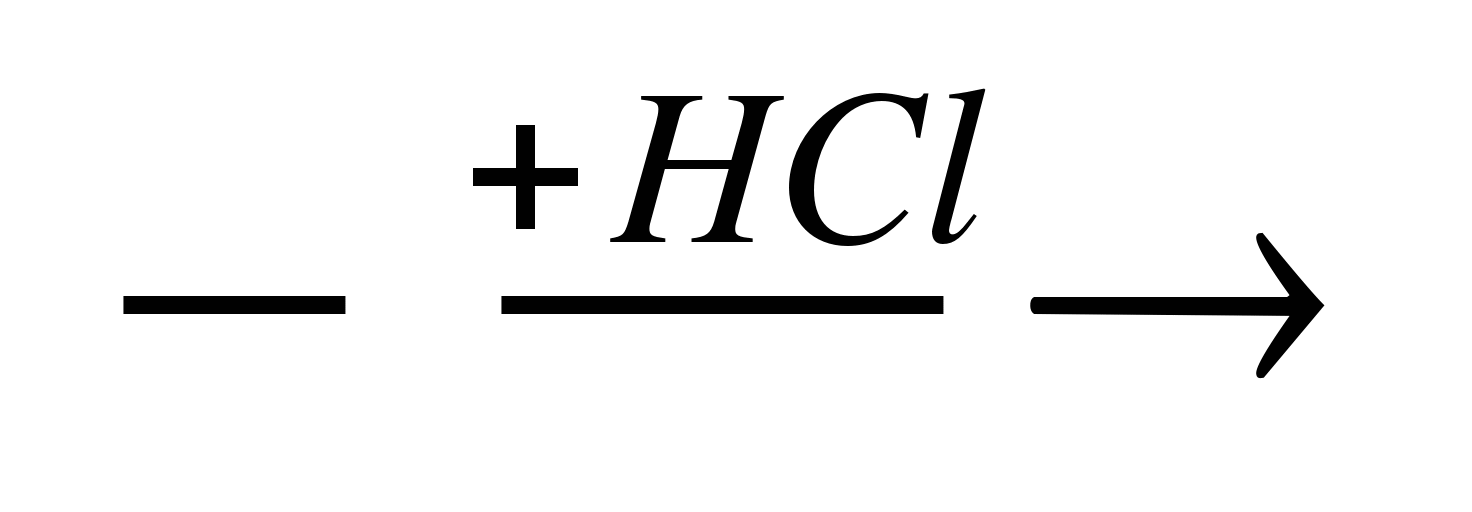 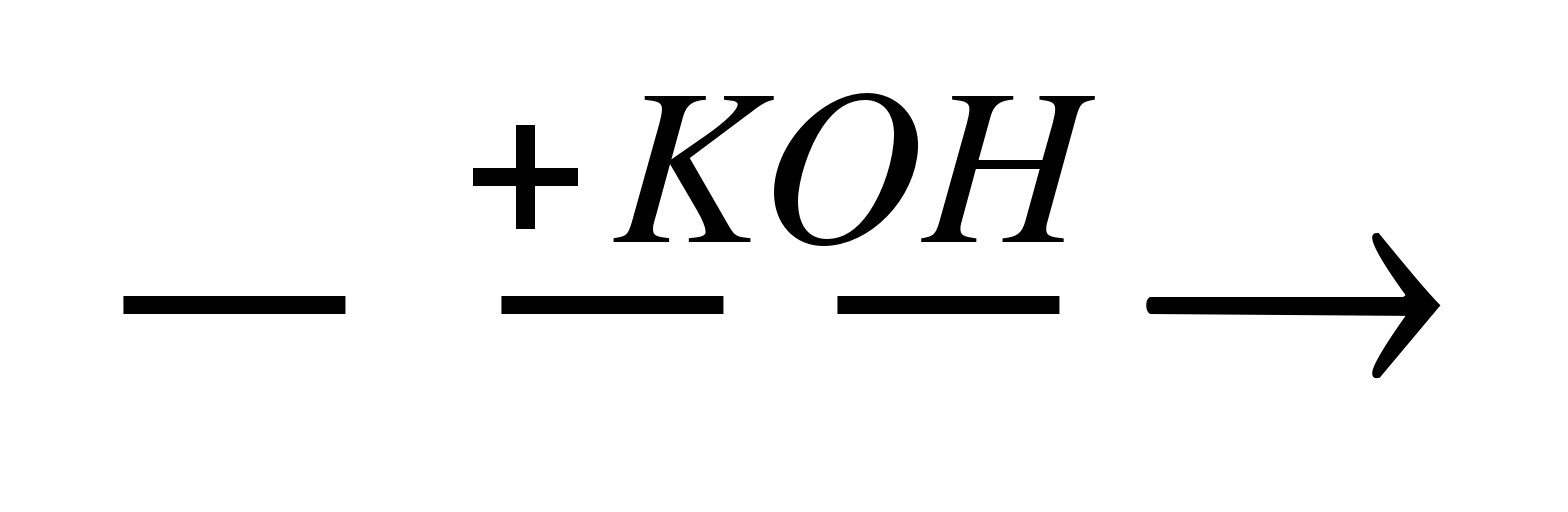 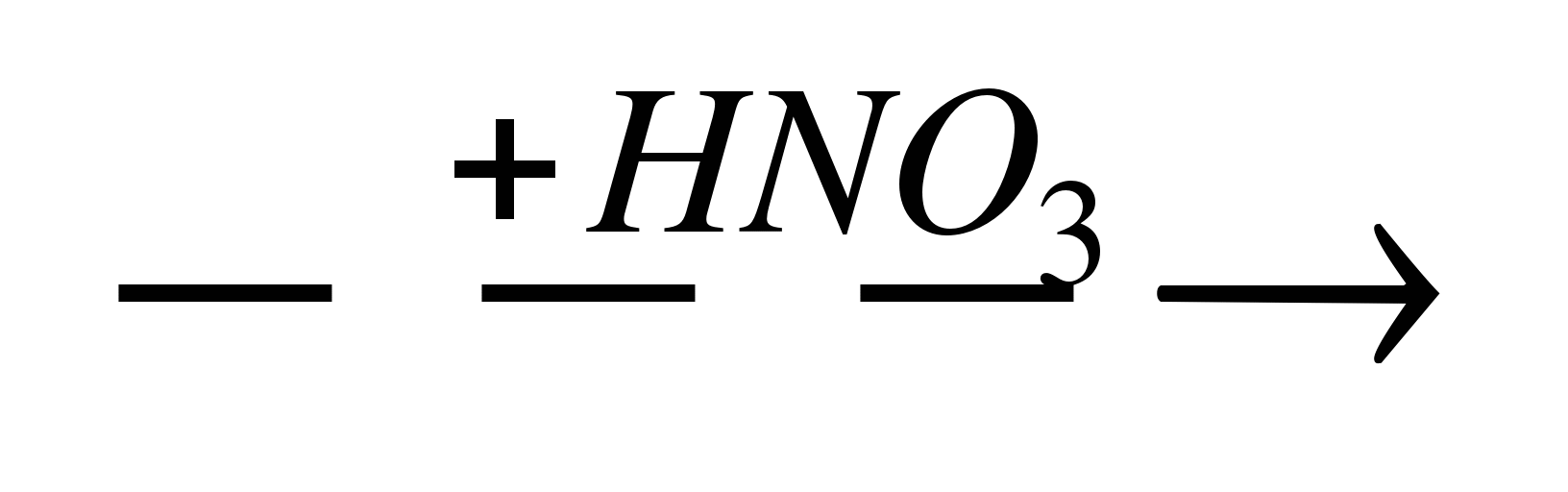 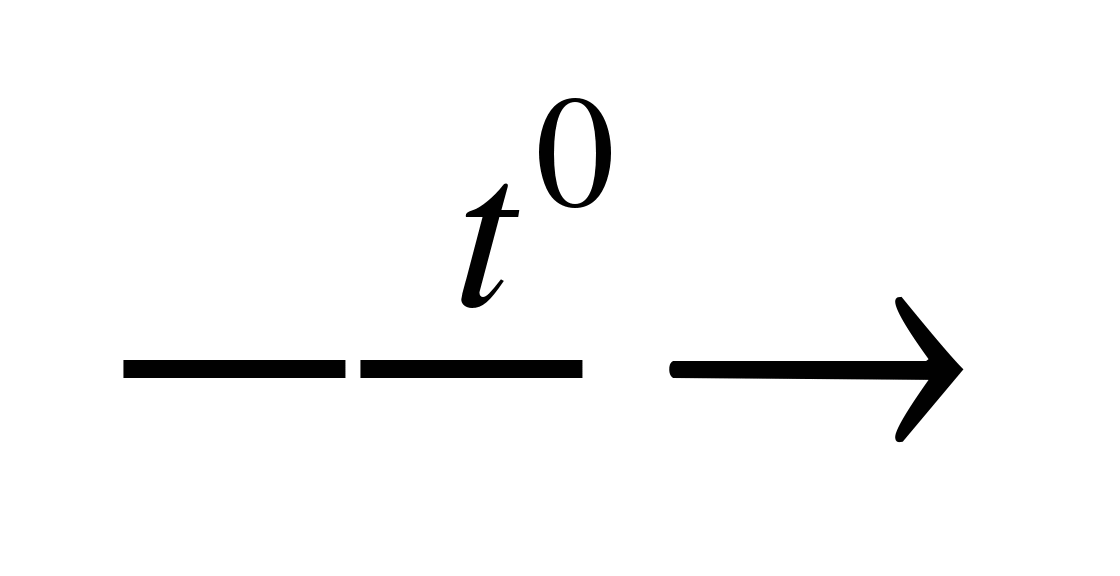 Для окислительно-восстановительной реакциисоставить электронныйбалланс.Для реакций ионного обмена написать полное и краткое ионные уравнения.Решить задачу №1 на стр. 118Для сдающих ЕГЭ по химииИз презентации выписать уравнения химических реакций, характеризующих свойства марганца и его соединений (CrO,Cr2O3,КМпО4). Поведение КМпО4 как  сильного окислителя в различных средах.Выйти на Сайт «Решу ЕГЭ» (электронный адрес -  chem-ege.sdamgia.ru)Решить тренировочные варианты №13 и №14. Прислать сфотографированное решение заданий части 2  Прислать фотографию итоговой страницы с результатом. Выявить свои проблемные зоны (написать номера неправильно выполненных заданий, номера нерешенных заданий) для дальнейшей индивидуальной работы.четверг5.историячетверг5.химиячетверг6.историячетверг6.химияпятница1.обществознаниеЕдиный государственный экзамен по обществознанию: особенности содержания и оценивания Письменно решить задания из тренировочноговарианта №2 https://vk.com/club193865800Обратная связь в пятницу в 17.00пятница1.географияПовторение темы: Земля -планета Солнечной системыВариант ЕГЭпятница2.обществознаниеЕдиный государственный экзамен по обществознанию: особенности содержания и оценивания Письменно решить задания из тренировочноговарианта №2 https://vk.com/club193865800Обратная связь в пятницу в 17.00пятница2.географияПовторение темы: Земля -планета Солнечной системыпятница3.обществознаниеЕдиный государственный экзамен по обществознанию: особенности содержания и оценивания Письменно решить задания из тренировочноговарианта №2 https://vk.com/club193865800Обратная связь в пятницу в 17.00пятница3.географияПовторение темы: Земля -планета Солнечной системыпятница4.математика базаПовторение. ( Натуральные числа. Целые числа. Рациональные числа)Вариант ЕГЭ (решать подробно со всеми выкладками)пятница4.физикаПовторениеРешить вариант ЕГЭпятница5.математика базаПовторение.пятница5.физикаПовторениепятница6.математика базаПовторение.пятница6.физикаПовторение(1)Было мне тогда всего девять лет от роду. (2)Как-то раз в лесу, среди глубокой тишины, ясно и отчётливо почудился мне крик: «Волк бежит!» (3)Я вскрикнул и вне себя от испуга выбежал на поляну, прямо на пашущего землю мужика.(4)Это был Марей – наш крепостной лет пятидесяти, плотный, довольно рослый, с сильною проседью в тёмно-русой бороде. (5)Я немного знал его, но до того почти никогда не случалось мне заговорить с ним. (6)Я в детстве мало общался с крепостными: эти чужие, с грубыми лицами и узловатыми руками мужики казались мне опасными, разбойными людьми. (7)Марей остановил кобылёнку, заслышав мой напуганный голос, и когда я, разбежавшись, уцепился одной рукой за его соху, а другою за его рукав, то он разглядел мой испуг.− (8)Волк бежит! – прокричал я, задыхаясь.(9)Он вскинул голову и невольно огляделся кругом, на мгновенье почти мне поверив.− (10)Что ты, какой волк, померещилось: вишь! (11)Какому тут волку быть! – бормотал он, ободряя меня. (12)Но я весь трясся и ещё крепче уцепился за его зипун и, должно быть, был очень бледен. (13)Он смотрел с беспокойною улыбкою, видимо боясь и тревожась за меня.− (14)Ишь ведь испужался, ай-ай! – качал он головой. – (15)Полно, родный. (16)Ишь, малец, ай!(17)Он протянул руку и вдруг погладил меня по щеке.− (18)Полно же, ну, Христос с тобой, окстись.(19)Но я не крестился: углы моих губ вздрагивали, и, кажется, это особенно его поразило. (20)И тогда Марей протянул свой толстый, с чёрным ногтем, запачканный в земле палец и тихонько дотронулся до вспрыгивающих моих губ.− (21)Ишь ведь, − улыбнулся он мне какою-то материнскою и длинною улыбкой, − господи, да что это, ишь ведь, ай, ай!(22)Я понял наконец, что волка нет и что мне крик про волка померещился.− (23)Ну, я пойду, − сказал я, вопросительно и робко смотря на него.− (24)Ну и ступай, а я те вослед посмотрю. (25)Уж я тебя волку не дам! − прибавил он, всё так же матерински мне улыбаясь. – (26)Ну, Христос с тобой, − и он перекрестил меня рукой и сам перекрестился.(27)Пока я шёл, Марей всё стоял со своей кобылёнкой и смотрел мне вслед, каждый раз кивая головой, когда я оглядывался. (28)И даже когда я был далеко и уже не мог разглядеть его лица, чувствовал, что он всё точно так же ласково улыбается.(29)Всё это разом мне припомнилось сейчас, двадцать лет спустя, здесь, на каторге в Сибири… (30)Эта нежная материнская улыбка крепостного мужика, его неожиданное сочувствие, покачивания головой. (31)Конечно, всякий бы ободрил ребёнка, но в той уединённой встрече случилось как бы что-то совсем другое. (32)И только бог, может быть, видел сверху, каким глубоким и просвещённым человеческим чувством было наполнено сердце грубого, зверски невежественного человека и какая тонкая нежность таилась в нём.(33)И вот когда здесь, на каторге, я сошёл с нар и огляделся кругом, я вдруг почувствовал, что могу смотреть на этих несчастных каторжников совсем другим взглядом и что вдруг исчезли всякий страх и всякая ненависть в сердце моём. (34)Я пошёл, вглядываясь в встречавшиеся лица. (35)Этот обритый и шельмованный мужик, с клеймами на лице, хмельной, орущий свою рьяную сиплую песню, может быть, такой же Марей. (36)Ведь я же не могу заглянуть в его сердце. (по Ф.М. Достоевскому*)*Фёдор Михайлович Достоевский (1821–1881 г.) – русский писатель,мыслитель.